Moodle’a kayıt olmak içinhttps://ytusfl.gnomio.com/ adresine gidin.‘Yeni hesap oluştur’ bağlantısından sürekli kullandığınız bir email, şifre, adınız ve soyadınız ile bir hesap oluşturun.‘Giriş Yap’ butonundan oluşturduğunuz kullanıcı adı ve şifreyle giriş yapın.İngilizce öğrenmenize yardımcı olacak bazı kaynaklar da USEFUL LINKS FOR STUDENTS bölümünde paylaşılmıştır. Bunlara ulaşmak içinSisteme giriş yaptığınızda karşınıza çıkan bu sayfada YTU SCHOOL OF FOREIGN LANGUAGES STUDENTS’ PLATFORM bağlantısına tıklayın.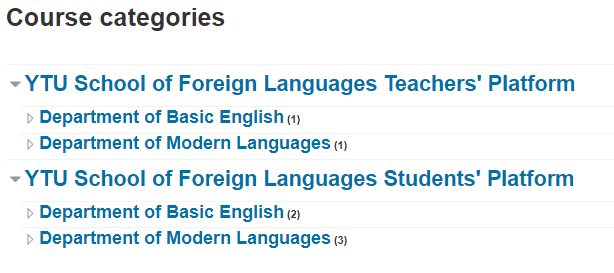 Açılan sayfada DEPARTMENT OF BASIC ENGLISH bağlantısına tıklayın.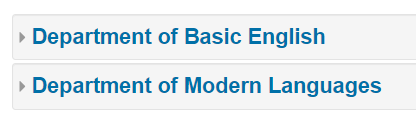 Açılan sayfada USEFUL LINKS FOR STUDENTS bağlantısına tıklayın.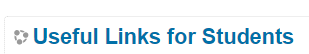 Sizden bir kayıt şifresi istenecek. YTUSFL_SP_uL_18-19 şifresini kullanarak bu bölüme kaydolun. Sayfa açıldığında bu kaynaklardan faydalanabilirsiniz.